Back to topHerzing CollegeWinter Park,  Florida 
College Board code: 3438 Herzing CollegeKenner,  Louisiana 
College Board code: 3430 Back to ResultsHerzing CollegeBirmingham,  Alabama 
College Board code: 2851 Herzing CollegeAtlanta,  Georgia 
College Board code: 2342 Herzing CollegeMadison,  Wisconsin 
College Board code: 0388 Lakeland Academy Division of Herzing CollegeCrystal,  Minnesota 
College Board code: 3051 Minneapolis Drafting School Division of Herzing CollegeMinneapolis,  Minnesota 
College Board code: HISTORYMadisonOriginally the Wisconsin School of Electronics, the school was founded in 1948 by severallocal Madison businessmen involved in the television and radio industry. In 1970, theschool merged with Herzing Institute. That same year the school became accredited byCopyright & Disclaimer Information: Copyright © 1994, 1995, 1996, 1997, 1998, 1999, 2000, 2001, 2002, 2003, 2004, 2005, 2006, 2007. CollegeSource®, Inc. and Career Guidance Foundation. CollegeSource® digital catalogs are derivative works owned and copyrighted by CollegeSource®, Inc. and Career Guidance Foundation. Catalog content is owned and copyrighted by the appropriate school. While CollegeSource®, Inc. and Career Guidance Foundation provides information as a service to the public, copyright is retained on all digital catalogs.the Accrediting Commission of the National Association of Trade and Technical Schools.In 1996, the name was changed to Herzing College to reflect its bachelor degree statusand range of programs.AtlantaThe college was founded in 1949 as Massey Junior College. Massey Junior Collegebecame part of the Herzing Institute in 1979. In 1996 its name was changed to HerzingCollege. Organizationally, Herzing College, Atlanta, is the main campus of two additionalcampuses in New Orleans, Louisiana, and Orlando, Florida. The Atlanta campus movedto its present location in 2005.BirminghamInitially founded as Electronic Computer Programming Institute in 1965 at 1218 South20th Street, the Birmingham college was acquired by the Milwaukee college in 1968. Thecollege name was officially changed to Herzing Institute in 1970. In December 1994,the college was moved to its present address at 280 West Valley Avenue, Birmingham,Alabama, and the official name was changed to Herzing College of Business andTechnology and then to Herzing College in September 1998.New OrleansHerzing College in New Orleans started its first classes in 1996 as an additional locationof Herzing College in Atlanta.OrlandoHerzing College in Orlando started its first classes in 1995 as an additional location ofHerzing College in Atlanta.MinneapolisHerzing College, Minneapolis Drafting School Division became part of Herzing College inJune of 2000. Established in 1961, the Minneapolis Drafting School trained and placedits graduates in all phases of drafting and design. The college has added programs inbusiness, design and public safety.Herzing College, Lakeland Medical-Dental Academy Division became part of HerzingCollege in May of 2002. Established in 1958, Lakeland Medical-Dental Academy hastrained and placed its graduates in many phases of allied health.STATEMENT OF GOVERNANCEHerzing College is a proprietary, co-educational college licensed to award bachelor ofscience degrees, associate of science degrees, associate of applied science and diplomas.The college is a division of Herzing, Inc., a Wisconsin Corporation, whose directors areJoseph Froehlich, Chairman; Lynn Bardele,; Alex Bell; William Rootham; Ava Youngblood;Copyright & Disclaimer Information: Copyright © 1994, 1995, 1996, 1997, 1998, 1999, 2000, 2001, 2002, 2003, 2004, 2005, 2006, 2007. CollegeSource®, Inc. and Career Guidance Foundation. CollegeSource® digital catalogs are derivative works owned and copyrighted by CollegeSource®, Inc. and Career Guidance Foundation. Catalog content is owned and copyrighted by the appropriate school. While CollegeSource®, Inc. and Career Guidance Foundation provides information as a service to the public, copyright is retained on all digital catalo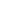 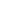 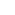 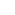 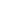 Herzing CollegeWinter Park, FL Am I on Track? How do I Stack Up? See ProfileAdd to ListCompareFind SimilarHerzing CollegeKenner, LA Am I on Track? How do I Stack Up? See ProfileAdd to ListCompareFind SimilarHerzing CollegeBirmingham, AL Am I on Track? How do I Stack Up? See ProfileAdd to ListCompareFind SimilarHerzing CollegeAtlanta, GA Am I on Track? How do I Stack Up? See ProfileAdd to ListCompareFind SimilarHerzing CollegeMadison, WI Am I on Track? How do I Stack Up? See ProfileAdd to ListCompareFind SimilarLakeland Academy Division of Herzing CollegeCrystal, MN Am I on Track? How do I Stack Up? See ProfileAdd to ListCompareFind SimilarMinneapolis Drafting School Division of Herzing CollegeMinneapolis, MN Am I on Track? How do I Stack Up? See ProfileAdd to ListCompareFind Similar